                                                                                      «Утверждаю»                                                                                   директор МАОУ СОШ № 213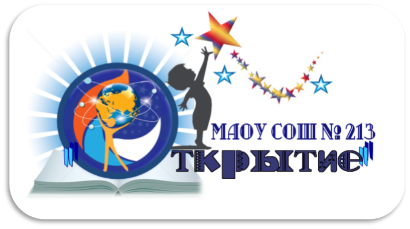                                                                                            «Открытие»                                                                                            ____________ Шмакова А.Д.                                                                                            «____» ____________ 2017 г.ПРОГРАММА ПСИХОЛОГО – ПЕДАГОГИЧЕСКОГО СОПРОВОЖДЕНИЯ ОБУЧАЮЩИХСЯ  «ГРУППЫ РИСКА»ПОЯСНИТЕЛЬНАЯ ЗАПИСКА Обучающиеся «группы риска» – это ученики школы с девиантным поведением. Под девиантным поведением понимают устойчивое поведение личности, отклоняющееся от наиболее важных социальных норм, причиняющее реальный ущерб обществу или самой личности и сопровождающееся ее социальной дезадаптацией. К основным видам девиантного поведения относятся агрессивное, делинкветное, зависимое и суицидальное поведение. Особенности подростков группы риска: несформированность основных коммуникативных умений и навыков, неумение соблюдать социальную дистанцию в общении со взрослым, эмоциональная неустойчивость, неумение распознавать эмоциональные состояния окружающих людей, острая потребность в защите значимого взрослого человека, отсутствие системы ценностно-нравственных представлений, повышенная враждебность к окружающим взрослым, ярко выраженные реакции протеста в сложившихся условиях, отсутствие самоанализа, рефлексии, трудности в выражении собственных чувств. В группу риска по возникновению социальной дезадаптации входят в основном ученики школы от 14 до 16 лет. Основной особенностью данного возрастного периода является появление «чувства взрослости», желание автономности и независимости, противопоставлению себя миру взрослых, что выражается в нарушении правил, требований и запретов, вербальной агрессии по отношению к взрослым. Но в то же время для этой возрастной категории очень значимо одобрение или порицание старших, в этом возрасте формируется устойчивый образ «Я», самооценка, которая во многом зависит от окружающих как взрослых, так и сверстников. Подростковый возраст – это тот период развития человека, когда еще можно научить правильному поведению, изменить характер личности. Цель программы: содействие социально-психологической адаптации учеников «группы риска» школы. Задачи: Оптимизация взаимодействий в системе «педагог-ученик»; Коррекция агрессивного поведения; Формирование положительной нравственной направленности личности; Развитие коммуникативных и социальных навыков, навыков уверенного поведения; Формирование навыков самопознания, самораскрытия, устойчивой «Я- Концепции», уверенности в себе; Обучение способам саморегуляции, релаксации; Обучение способам выплёскивания гнева и негативных эмоций в социально- приемлемых формах. Основные принципы построения и реализации программы. Методологической основой программы стали принципы структурного, когнитивного, деятельностного и личностно-ориентированного подходов. К принципам построения содержания программы относятся: 1. Единство диагностических и коррекционных мероприятий; 2. Учёт психологических и возрастных особенностей учащихся , их социальной ситуации развития; 3. Взаимосвязь этапов реализации работы; 4. Комплексность и системность коррекционно-развивающей работы. Направления работы:Психодиагностика - информационное обеспечение процесса сопровождения.Психокоррекционная и развивающая работа с обучающимися  -  создание социально-психологических условий для целостного психического развития обучающихся, решение конкретных проблем обучения, поведения или психического самочувствия. Психологическое консультирование обучающихся, родителей, педагогов.Психопрофилактическая работа включает в себя беседы, семинары и другие мероприятия, направленные на создание таких условий, в рамках которых обучающиеся, педагоги, родители могли бы получить психологические знания личностно, или профессионально значимые.Формы организации работы 1. Групповая деятельность – социально-психологические тренинги и занятия-беседы, работа в группах, групповые консультации, психодиагностика. Особенностью занятий является дискуссионный характер общения, способствующий возникновению доверительной атмосферы, позволяет открыто высказывать свои мысли, выражать свои чувства. 2. Индивидуальная работа – личные беседы, консультации, игры и упражнения, психодиагностика.  Индивидуальная работа имеет широкий спектр возможностей для формирования и коррекции определённых сторон личности ребёнка. Данная форма работы в большинстве случаев имеет положительный эффект и даёт возможность ребёнку почувствовать себя признанным, неповторимым, что, в свою очередь, гарантирует более успешное общение в социуме.СОДЕРЖАНИЕ ПРОГРАММЫЛИТЕРАТУРА: 1. Горелов И.Н. Умеете ли вы общаться? Книга для учащихся. – М.: Просвещение, 2006 2. Дубровина И.В. Предмет и задачи школьной психологической службы // Вопросы психологии. – 2012. – №5. – С.47-54 3. Златогорская О. На тропе доверия. Программа коррекции агрессивного поведения подростков. // Школьный психолог, 2003. – №№30, 31 4. Кривцова С.В. Навыки жизни: В согласии с собой и миром. – М., 2003 5. Непомнящий Н.И. Становление личности ребенка. – М., 2004 6. Панченко С. Межзвездный скиталец. Психологическая игра для учащихся 6-7классов. // Школьный психолог, 2003. – №16 7. Практическая психология в тестах. – М., 2001 8. Психогимнастика в тренинге / Под ред. Н.Ю.Хрящевой. – СПб.: «Ювента», Институт тренинга, 1999. – 256 с. 9. Психологические программы развития личности в подростковом и старшем школьном возрасте / Под ред. И.В. Дубровиной. – Екатеринбург: Деловая книга, 2000 10. Рабочая книга школьного психолога / И.В.Дубровина, М.К.Акимова, Е.М.Борисова и др. / Под ред. И.В.Дубровиной. – М.: Просвещение, 1991 11. Рогов Е.И. Настольная книга практического психолога. – М.: Гуманит.изд.центр ВЛАДОС, 1999. – Кн.1. – 384 с. 12. Романов А.А. Направленная игротерапия агрессивности у детей: альбом диагностических и коррекционных методик. – М.: «Романов», 2001 13. Скребцова М., Лопатина А.. Ступени мудрости – М., 2008 Уроки нравственности. Учебно-методический комплекс.№Содержание работыСрокиПрогнозируемый результатПсиходиагностикаПсиходиагностикаПсиходиагностикаПсиходиагностика1.Мониторинг склонности к отклоняющемуся поведению (СОП) (опросник А.Н.Орел)Сентябрь, октябрьВыявление учеников, готовых к реализации отдельных форм отклоняющегося поведения.  Формирование «группы риска»2.Психологическая диагностика учеников  по запросу родителей, педагогического коллектива В течение годаВыявление характерологических особенностей 3.Мониторинг склонности к отклоняющемуся поведению (СОП) (опросник А.Н.Орел) (повторный у «группы риска»)Май, июньВыявление учеников, готовых к реализации отдельных форм отклоняющегося поведения.  Психокоррекционная и развивающая работа Психокоррекционная и развивающая работа Психокоррекционная и развивающая работа Психокоррекционная и развивающая работа 1.Психологическая коррекция  и развитие учеников «группы риска» - индивидуальная работаВ течение годаРешение конкретных проблем учеников «группы риска», оказание психологической поддержки2.Индивидуальные и групповые беседы, тренингиВ течение годаФормирование положительной нравственной направленностиПсихологическое консультированиеПсихологическое консультированиеПсихологическое консультированиеПсихологическое консультирование1.Психологическое консультирование классных руководителей  по результатам психологической диагностики  ОктябрьОзнакомление с информацией о каждом ученике, которая должна быть учтена в процессе обучения и воспитания2.Индивидуальные и групповые консультации классных руководителей, родителей и лиц их замещающих по их проблемамВ течение годаРешение конкретных проблем Психопрофилактическая работаПсихопрофилактическая работаПсихопрофилактическая работаПсихопрофилактическая работа1.Психологическая профилактика аддиктивных форм поведения (тренинговая и групповая работа) В течение годаФормирование установки на безопасное поведение2.Психологическая профилактика агрессивных форм поведения (тренинговая и групповая работа) В течение годаФормирование толерантных установок в межличностных взаимоотношениях между учениками3.Психологическая профилактика употребления алкогольных напитков, табачной продукции, наркотической продукции, нецензурной лексики, возникновения экстремистских и террористических тенденцийВ течение года по плану мероприятий школыФормирование основ здорового образа жизни, установки на эффективное общение4. Содействие в организации и привлечение к участию в мероприятиях учениковВ течение годаУспешная адаптация учеников и развитие внутреннего потенциала 5. Подготовка материала и выступление на родительских собраниях, классных часах, педагогических советах, консилиумах В течение годаВыработка стратегии взаимодействия в решении возникающих проблем